24.2.21T: Can I explain the three states of matter?Answer the questions about the different states of matter. Remember to use adjectives in your answers:What happens when water freezes?What happens when water evaporates?What happens when ice melts?SolidLiquidGas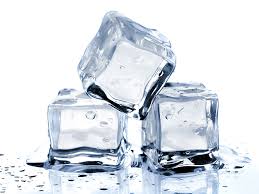 hard, firm, cold, wet, frozen, clear, transparent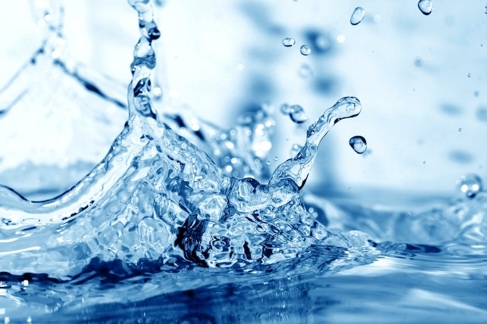 wet, warm, cold, hot, clear, transparent, still, wavy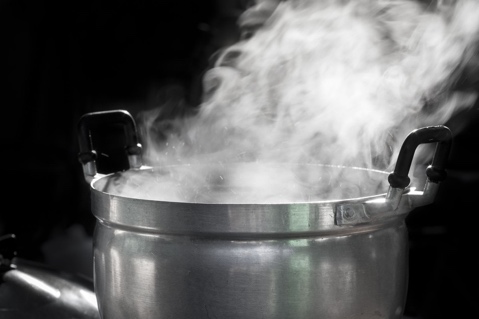 Wet, cloudy, hot, warm, thick, whiteWrite 3 examples of solids:E.g. wooden table1.2.3.Write 3 examples of liquids:E.g. orange juice1.2.3.Write 3 examples of gases:E.g. oxygen1.2.3.